ScienceLiving Things Classification of living thingsMicro-organisms, plants, animalsReasons for classifyingEvolutionFossilsOffspring and inheritanceAdaptations of living thingsMusicDynamics, pitch and texture (Fingal’s Cave)Discuss the sounds of an orchestral pieceUse varied vocabulary in response to what they hear.Change dynamics and pitch, differentiating between the two.Take the role of a conductor.Change the textureFollow the conductor to show change in pitch, dynamics and texture.SpanishPlaces and ColoursPoints of the compassCountriesWhere do you live? (location and accommodation)ColoursHistoryVictoriansCompare life before/after the Industrial RevolutionLook at industrial cities - imports and exportsImpact of the Industrial Revolution on childrenImpact of the Industrial Revolution on health and housingKnow about significant Victorian inventionsBrackenwood Junior School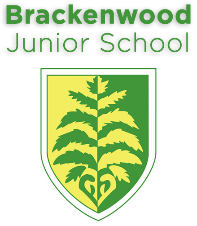 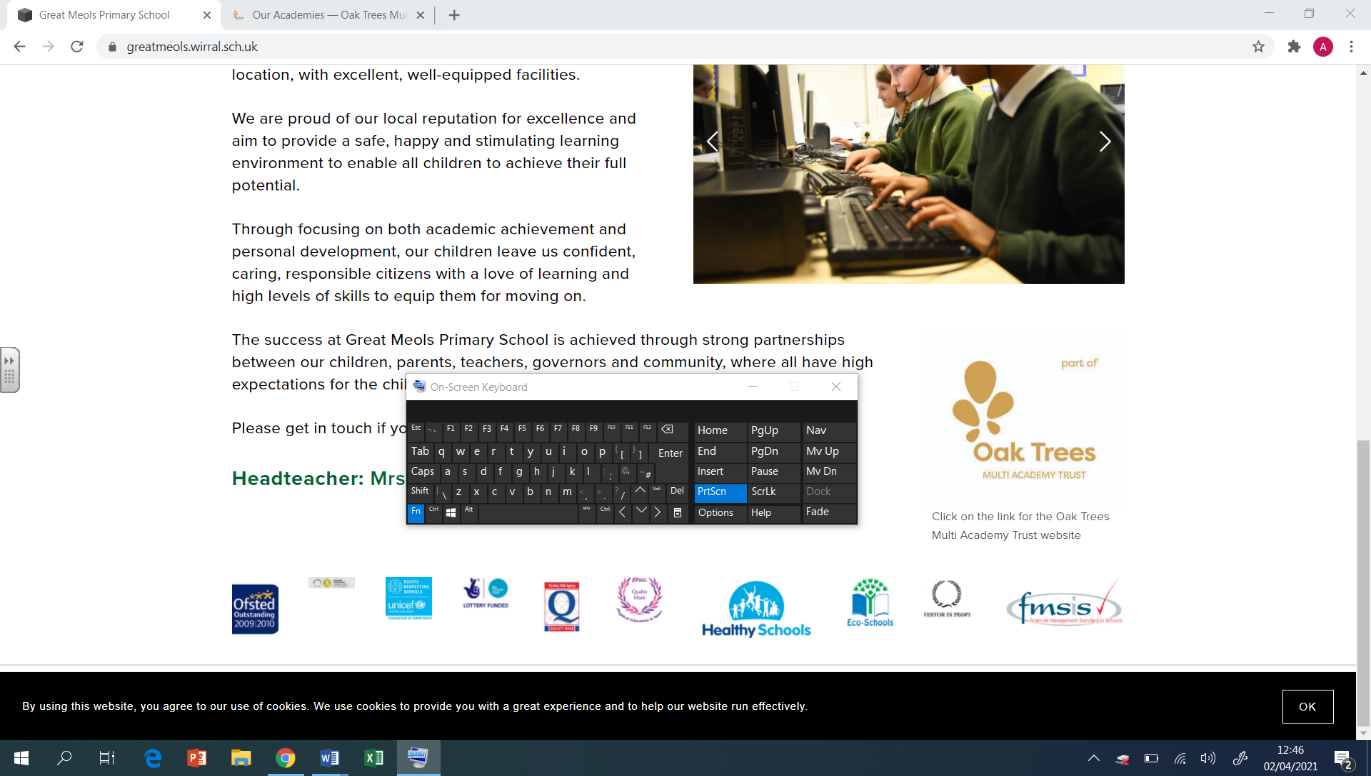 Y6 Autumn OverviewPEHealth Related FitnessBasketballGymnastics – routineTag RugbyGeographyTo understand the physical features of certain cities and understand the reason they have developed there and changed over time.To understand what trade is and discover the trade links around the world. To explore the products the UK exports and the countries we class as ‘top trading partners’DTDesign and make Rotating Fairground Models:Examine existing electrical  products with rotating parts to inform our designCreate a design with a working electrical circuitCreate a prototype of our designCreate a functioning circuit and structureEvaluate our final product against our designREChristian FaithChristian values and how they can be shown through actions.Significant key Christian individuals during the Victorian era.JudaismUnderstand the significance of Jewish artefacts.Explore Jewish festivals and their importance within the Jewish community..ComputingExplore how data is transferred over the internet and look at how the internet facilitates online communication and collaboration.Introduced to creating websites for a chosen purpose and identify what makes a good web page and use this information to design and evaluate their own website.Understand how to use various forms of online media.ArtPaper SculptureDescribe the different qualities involved in modelling, sculpture and construction.Develop skills working in 3DMake a models and develop, making alterations to create a final piece.Create sculpture and constructions with increasing independence.PSHEFamily and RelationshipsLearning: to resolve conflict, through negotiation and compromise; about respect, understanding that everyone deserves to be respected and about grief. 